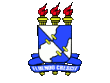 SERVIÇO PÚBLICO FEDERALMINISTÉRIO DA EDUCAÇÃOUNIVERSIDADE FEDERAL DE SERGIPECENTRO DE EDUCAÇÃO E CIÊNCIAS HUMANASDEPARTAMENTO DE GEOGRAFIAAntes do preenchimento, leia as seguintes instruções:•Preencha os dados completamente;•Escreva de forma legível;•Date e assine no momento da solicitação.Obs.: A efetivação da matrícula dar-se-á somente após aprovação e inclusão ou exclusão pelo departamento.Nome do aluno (a): Nº de matrícula: Curso:                                        Modalidade: (  ) Presencial ou (  ) EADTelefone para contato: JUSTIFICATIVA(S):                              São Cristovão     de Março de 2021._______________________________Assinatura do(a) Aluno(a)REQUERIMENTO DE INCLUSÃO/EXCLUSÃO EM DISCIPLINASCÓDIGODISCIPLINA(SIGAA)NOME DISCIPLINATURMAINCLUSÃO/EXCLUSÃO